Задачи – Прости операцииЛице на правоъгълник в равнинатаПравоъгълник е зададен с координатите на два от своите срещуположни ъгъла (x1, y1) – (x2, y2). Да се пресметнат площта и периметъра му. Входът се чете от конзолата. Числата x1, y1, x2 и y2 са дадени по едно наред. Изходът се извежда на конзолата и трябва да съдържа два реда с по една число на всеки от тях – лицето и периметъра.Примерен вход и изход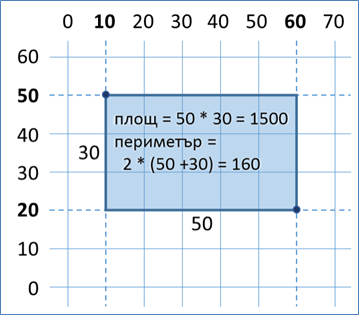 НасокиПрочетете входа от конзолата.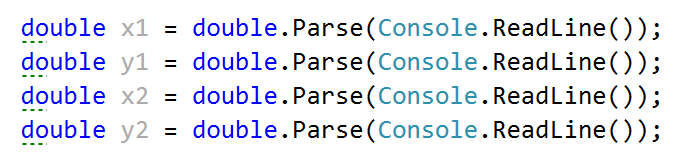 Създайте две променливи с подходящо име и тип, в които да се запазят резултатите от изчисленията за дължината и широчината на правоъгълника. Използвайте вградената функция Math.Abs(), за да получите абсолютните стойности от изчисленията.Шивашки цех Шивашки цех приема поръчки за ушиване на покривки и карета за маси за заведения. Покривките са правоъгълни, каретата са квадратни, броят им винаги е еднакъв. Покривката трябва да виси с 30 см от всеки ръб на масата. Страната на каретата е половината от дължината на масите. Във всяка поръчка се включва информация за броя и размерите на масите.Напишете програма, която пресмята цената на поръчка в долари и в левове, като квадратен метър плат за правоъгълна покривка струва 7 долара, а за каре – 9 долара. Курсът на долара е 1.85 лева.  ВходПотребителят въвежда 3 числа, по едно на ред:Брой правоъгълни маси – цяло число в интервала [0...500]Дължина на правоъгълните маси в метри – реално число в интервала [0.00...3.00]Широчина на правоъгълните маси в метри – реално число в интервала [0.00...3.00]ИзходДа се отпечатат на конзолата две числа: цената на изделията в долари и в левове. "{цена в долари} USD""{цена в левове} BGN"Резултатите да се закръглят до два знака след  десетичната запетая.Примерен вход и изходНасокиПрочетете входа от конзолата.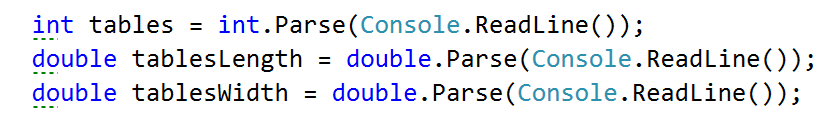 Създайте две променливи с подходящо име и тип, в които да запазите резултатите от изчисленията за общата площ на покривките и каретата.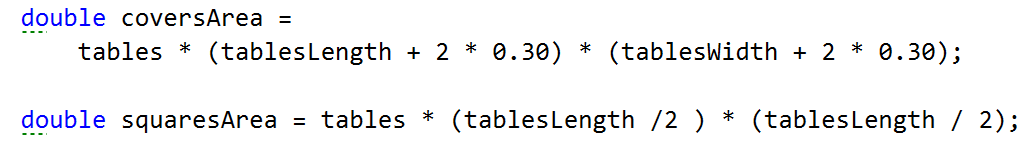 Създайте още две променливи с подходящо име и тип, в които да запазите резултатите от изчисленията за цената в долари и лева.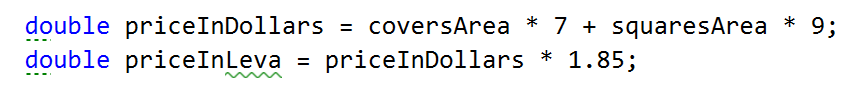 Принтирайте изхода на конзолата. 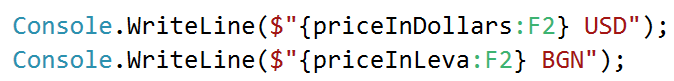 Зала за танциГрупа танцьори си търсят нова зала.  Залата, която са харесали, е правоъгълна и има размери: L - дължина и W - ширина (в метри). В залата има квадратен гардероб със страна - A и правоъгълна скамейка с площ 10 пъти по-малка от площта на залата. Мястото, което заема един танцьор е 40 см² и допълнително за свободно движение му трябват  още  7000см². Напишете програма, която да изчислява колко танцьори могат да се поберат в залата и да се движат свободно.Полученият резултат трябва да се закръгли до най-близкото цяло число надолу. ВходОт конзолата се четат 3 реда:L – дължина на залата в метри – реално число в интервала  [10.00 … 100.00]W – ширина на залата в метри – реално число в интервала  [10.00 … 100.00]А – страна на гардероба в метри – реално число в интервала [2.00… 20.00]ИзходДа се отпечата на конзолата едно цяло число – броя танцьори, които могат да се поберат в свободното пространство на залата, закръглени до най-близкото цяло число надолу.
Примерен вход и изходНасокиПрочетете входа от конзолата.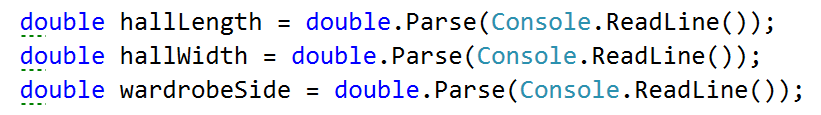 Създайте три нови променливи с подходящо име и тип, в които да запазите резултатите от изчисленията за площта на залата, гардероба и пейката.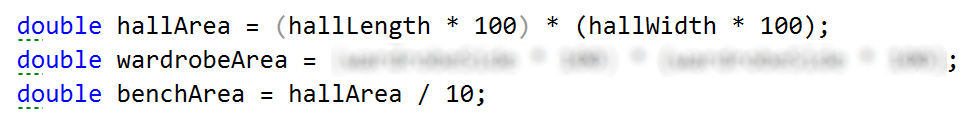 Изчислете свободното пространство.Изчислете броя танцьори, които могат да се поберат в свободното пространство на залата, закръглени до най-близкото цяло число надолу. Използвайте Math.Floor().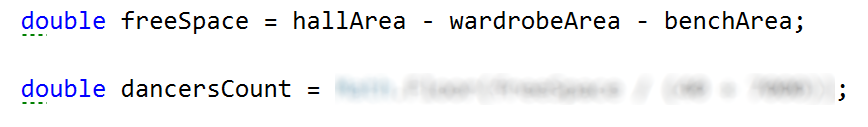 Принтирайте резултата на конзолата. Благотворителна кампанияВ сладкарница се провежда благотворителна кампания за събиране на средства, в която могат да се включат сладкари от цялата страна. Първоначално прочитаме от конзолата броя на дните, в които тече кампанията и броя на сладкарите, които ще се включат. След това на отделни редове получаваме количеството на тортите, гофретите и палачинките, които ще бъдат приготвени от един сладкар за един ден. Трябва да се има предвид следния ценоразпис:Торта - 45 лв.Гофрета - 5.80 лв.Палачинка – 3.20 лв.1/8 от крайната сума ще бъде използвана за покриване на разходите за продуктите по време на кампанията. Да се напише програма, която изчислява сумата, която е събрана в края на кампанията.ВходОт конзолата се четат 5 реда:Броят на дните, в които тече кампанията – цяло число в интервала [0 … 365]Броят на сладкарите – цяло число в интервала [0 … 1000]Броят на тортите – цяло число в интервала [0… 2000]Броят на гофретите – цяло число в интервала [0 … 2000]Броят на палачинките – цяло число в интервала [0 … 2000]ИзходДа се отпечата на конзолата едно число:парите, които са събрани, форматирани до втория знак след десетичната запетая.Примерен вход и изходНасокиПрочетете входа от конзолата.Създайте променливи с подходящо име и тип, в които да запазите резултатите от изчисленията за общия брой торти, гофрети и палачинки.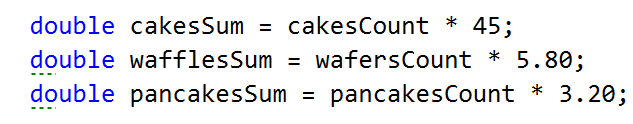 Изчислете общата сума за един ден.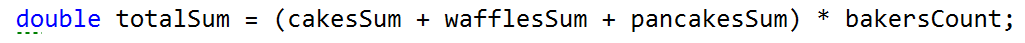 Изчислете общата сума събрана от цялата кампания.Накрая изчислете сумата след покриването на разходите и принтирайте резултата на конзолата, като го форматирате до втория знак след десетичната запетая. 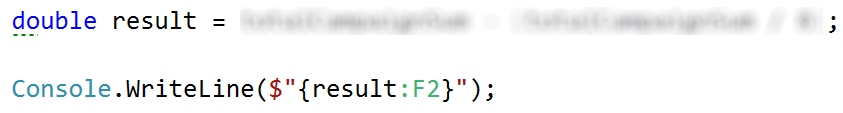 Алкохолна борсаПешо решава да направи купон и отива до алкохолната борса за да купи бира, вино, ракия и уиски. На конзолата се въвежда цената на уискито в лв./л. и количеството на бирата, виното, ракията и уискито, които трябва да закупи. Да се напише програма, която пресмята колко пари са му необходими за да плати сметката, като знаете, че:цената на ракията е на половина по-ниска от тази на уискито;цената на виното е с 40% по-ниска от цената на ракията;цената на бирата е с 80% по-ниска от цената на ракията.ВходОт конзолата се четат 5 реда:Цена на уискито в лева – реално число в интервала [0.00 … 10000.00]Количество на бирата в литри – реално число в интервала [0.00 … 10000.00]Количество на виното в литри – реално число в интервала [0.00 … 10000.00]Количество на ракията в литри – реално число в интервала [0.00 … 10000.00]Количество на уискито в литри – реално число в интервала [0.00 … 10000.00]ИзходДа се отпечата на конзолата едно число:парите, които са необходими на Пешо, форматирани до втория знак след десетичната запетая.Примерен вход и изходНасокиПрочетете входа от конзолата.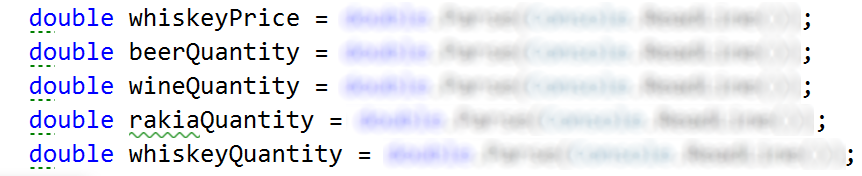 Създайте три нови променливи с подходящо име и тип, в които да запазите резултатите от изчисленията за цената на ракията, виното и бирата.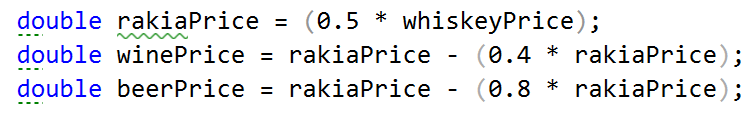 Създайте още четири нови променливи с подходящо име и тип, в които да запазите резултатите от изчисленията за сумата на ракията, виното, бирата и уискито.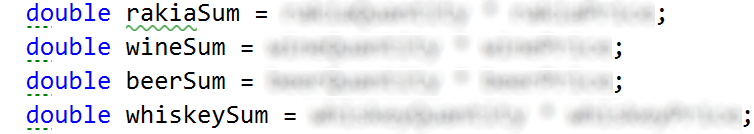 Изчислете общата сума и принтирайте резултата на конзолата, като го форматирате до втория знак след десетичната запетая.входизход602010501500160304070-102000180600.25500.75100.50-200.5350449.68752402ВходИзходОбяснения51.000.5072.85 USD134.77 BGNОбщата площ на покривките е:5 броя * (1.00 + 2 * 0.30) * (0.5 + 2 * 0.30) = 8.80 кв. метраОбщата площ на каретата  е: 5 броя * (1.00 /2 ) * (1.00 / 2) = 1.25 кв. метраЦена в долари: 8.80 * 7 долара + 1.25 * 9 долара = 72.85 долараЦена в левове: 72.85 * 1.85 = 134.77 лева101.200.65189.90 USD351.32 BGNОбщата площ на покривките е:10 броя * (1.2 + 2 * 0.30) * (0.65 + 2 * 0.30) = 22.50 кв. метраОбщата площ на каретата  е: 10 броя * (1.20 /2 ) * (1.20 / 2) = 3.60 кв. метраЦена в долари: 22.50 * 7 долара + 3.60 * 9 долара = 189.9 долараЦена в левове: 189.9 * 1.85 = 351.32 леваВходИзходЧертежОбяснения502521592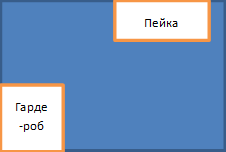 Големина на залата в квадратни сантиметри: (50 * 100) * (25 * 100) = 12 500 000; Големина на гардероба: (200 * 200) = 40000; Големина на пейката: 12 500 000 / 10 = 1 250 000;  Свободно пространство = 12 500 000 – 40000 – 1 250 000 = 11210000; Брой танцьори = 11210000 / (40 + 7000) = 1592;ВходИзходОбяснения208143016119728.00Изчисляваме сумата, която се изкарва на ден за всеки един от продуктите, направени от 1 сладкар:Торти: 14 * 45 = 630 лв.; Гофрети: 30 * 5.80 = 174 лв.; Палачинки: 16 * 3.20 = 51.20 лв.Обща сума за един ден: (630 + 174 + 51.20) * 8 = 6841.60 лв.Сума събрана от цялата кампания: 6841.60 * 20 = 136832лв.Сума след покриване на разходите: 136832 - 1/8 от 136832 = 119728 лв.ВходИзход131593346426175.75ВходИзходОбяснения50103.56.51315.00Цена на ракията за литър: 25 лв.Цена на виното за литър: 25 – (0.4 * 25) = 15 лв.Цена на бирата за литър: 25 – (0.8 * 25) = 5 лв.Сума за ракията: 6.5 * 25 = 162.50 лв.Сума за виното: 3.5 * 15 = 52.50 лв.Сума за бирата: 5 * 10 = 50 лв.Сума за уискито: 1 * 50 = 50 лв.Обща сума: 162.50 + 52.50 + 50 + 50 = 315 лв.ВходИзход63.443.576.358.152.5560.62